PHYS 321	Problems on Miller indices for planes in a cubic unit cell3.41 Determine the Miller indices for the planes shown in the following unit cell: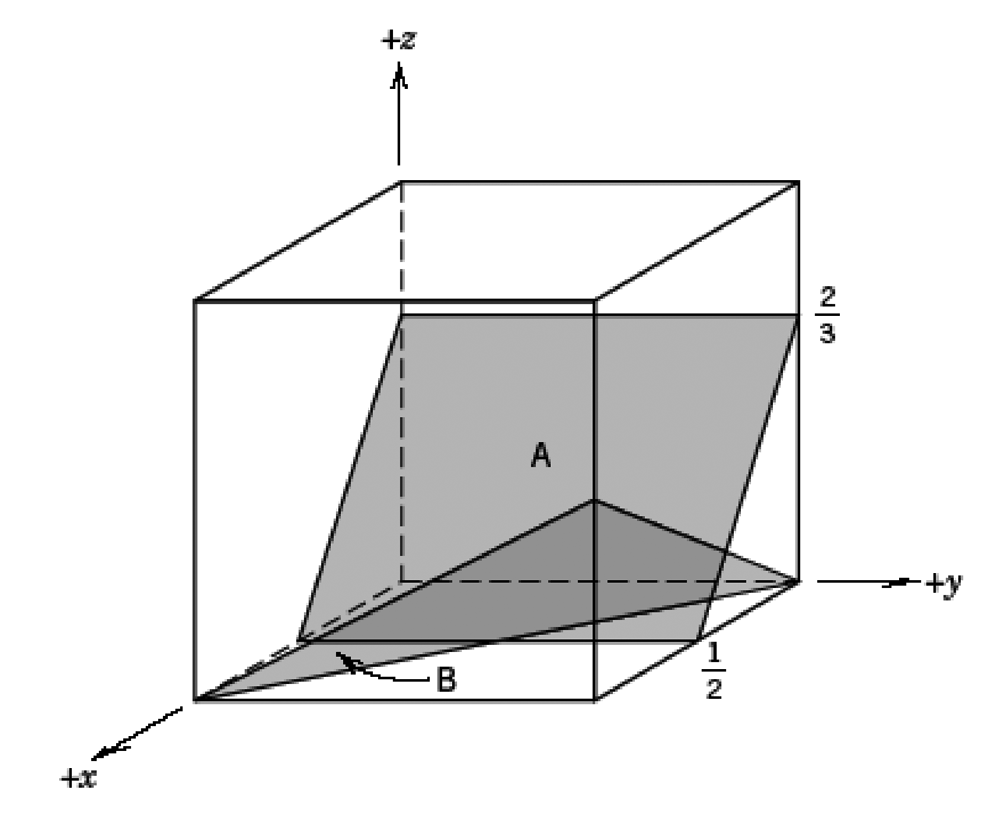 3.42 Determine the Miller indices for the planes shown in the following unit cell: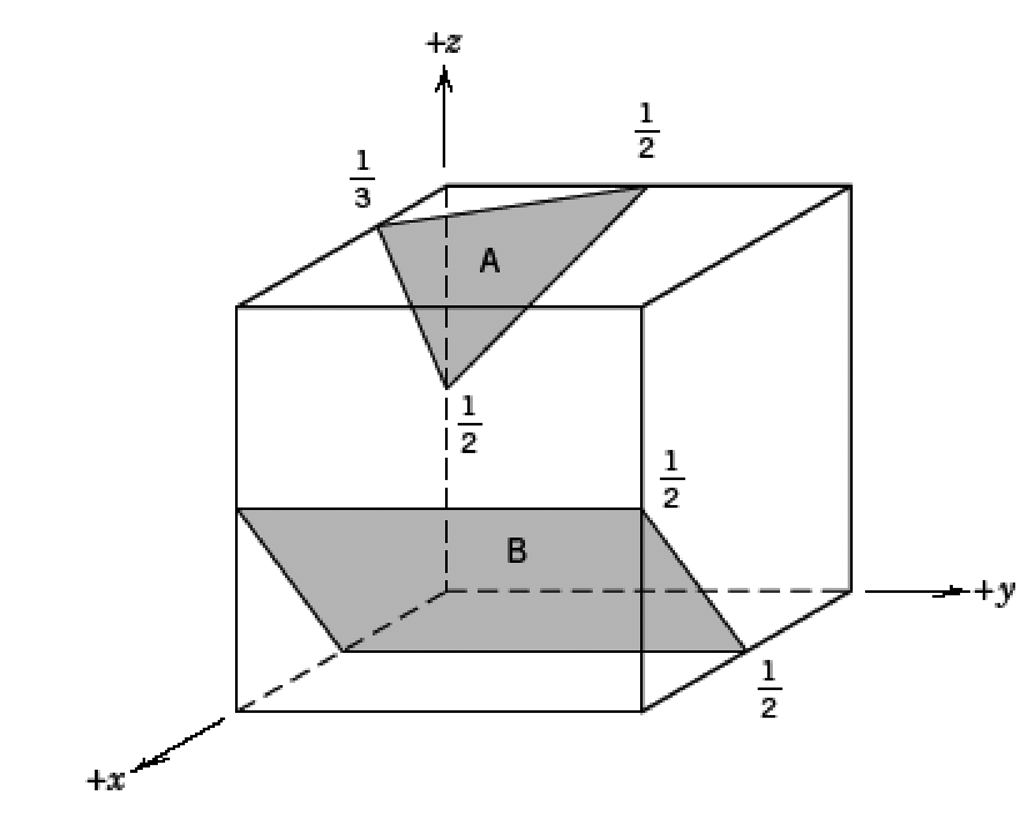 3.43 Determine the Miller indices for the planes shown in the following unit cell: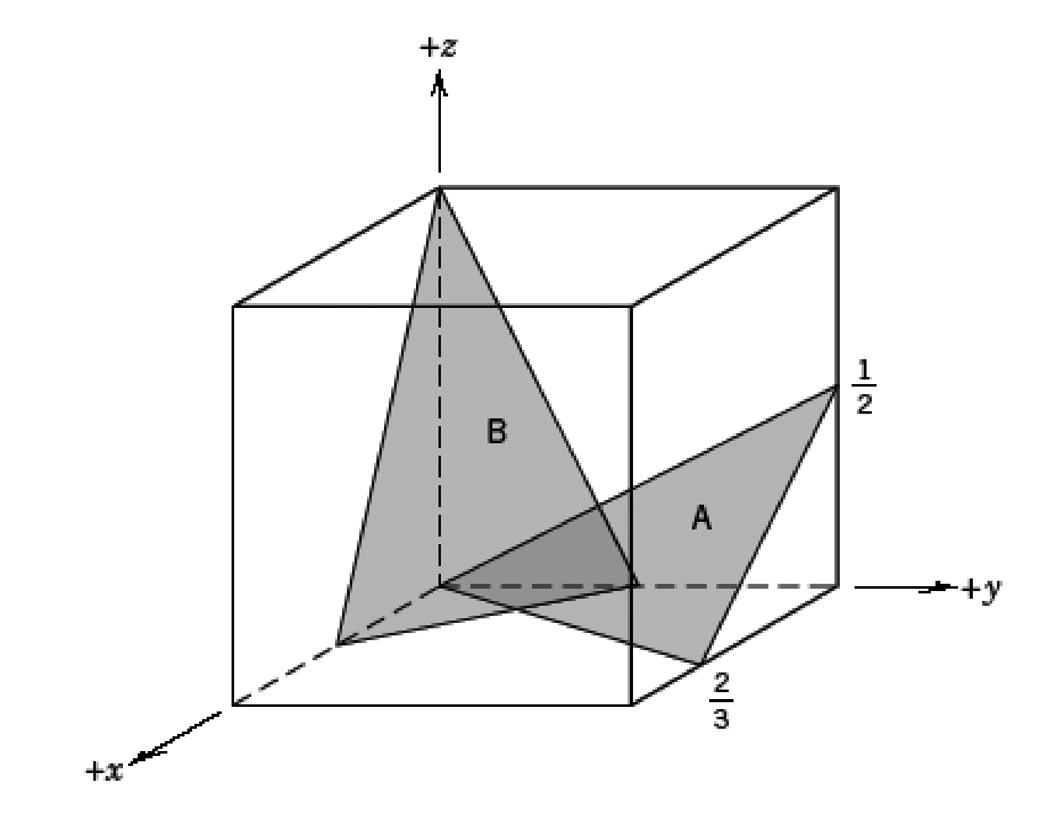 